  Auto-évaluation de la participation (en classe)  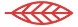 Nom de l’élève : _____________________________Réflexion du jeune :(Ex. : Je suis fier de moi ou je veux m’améliorer, parce que…)Commentaire d’un enseignant : Commentaire d’un parent/tuteur : Signature d’un parent/tuteur : _____________________________AJ’ai participé durant toute la période (65 minutes de travail).BJ’ai participé durant presque toute la période (jusqu’à 48 minutes de travail).CJ’ai participé durant la moitié de la période (jusqu’à 32 minutes de travail).DJ’ai très peu participé durant la période (jusqu’à 16 minutes de travail).EJe n’ai pas participé durant la période (0 minute de travail).LundiMardiMercrediJeudiVendredi(date)(date)(date)(date)(date)Période 1Période 2Période 3Période 4Période 5